Dear Sara, Eren, Pearl,I'm Denisa. As you already know, I am in my third and last year of gymnasium.  I live in a small town from Romania, wich still have its values.  As a future plan, I want to enter a good high-school, to go to a good college and maybe, with a lot of work and determination, to open my own law office.   My family consists of 3 other members besides me. My mother, father and my 11-year-old younger brother.   I also love pets. I own a dog named Bruno, 2 other cats, Luna and Kira, aaand last but not least a motan, Bică, wich is my favourite to be honest.   My favourite color is blue.   I like to read and listen to music. Literally speaking, I'm attracted to the fantasy genre, but I also love crime-thrillers, although, between us saying, I never catch who the murder is...  My music tastes are quite varied. It all depends on my curent mood. However, I have preferences, of course. I am most attracted to rock and pop. Some of my favourite artists are : The neighbourhood, The 1975,Artic Monkeys, The weeknd, Lana del Ray, Girl in Red, Melanie Martinez, Taylor Swift and Olivia Rodrigo.   I was and I am a big fan of the Harry Potter series.   Pasta, cooked in any form, I think will forever remain my first love.   I am a sociale person, although shy, who always thinks more than says.   Enough about me. I'm glad we kept in touch although apparently there are still many things we don't know about each other.   So, I am looking forward to your letter, hoping that mine didn't bore you.   I would like to know your passions, things specific to your personality,  even what you don't like and of course, anything else that crosses your mind.                 With love, longing and imatience, Denisa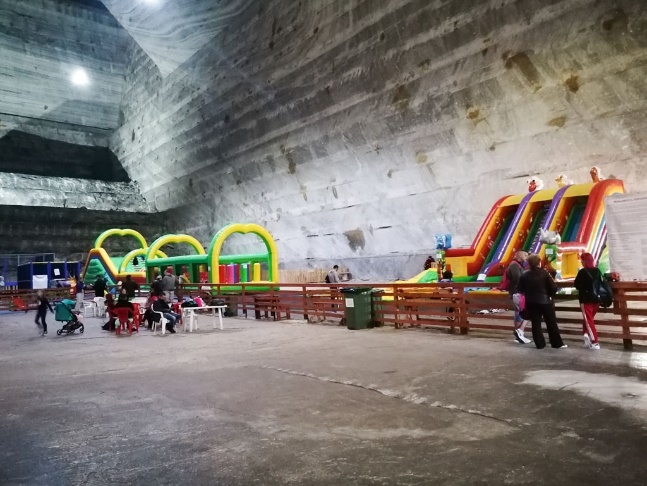 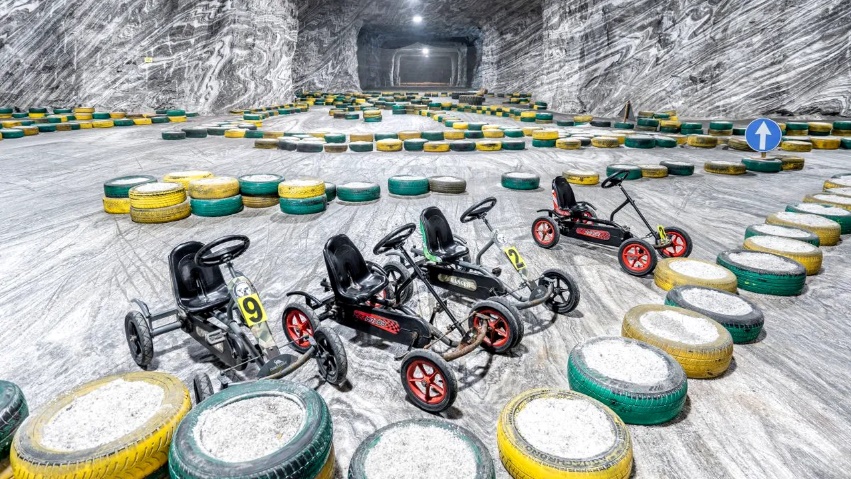 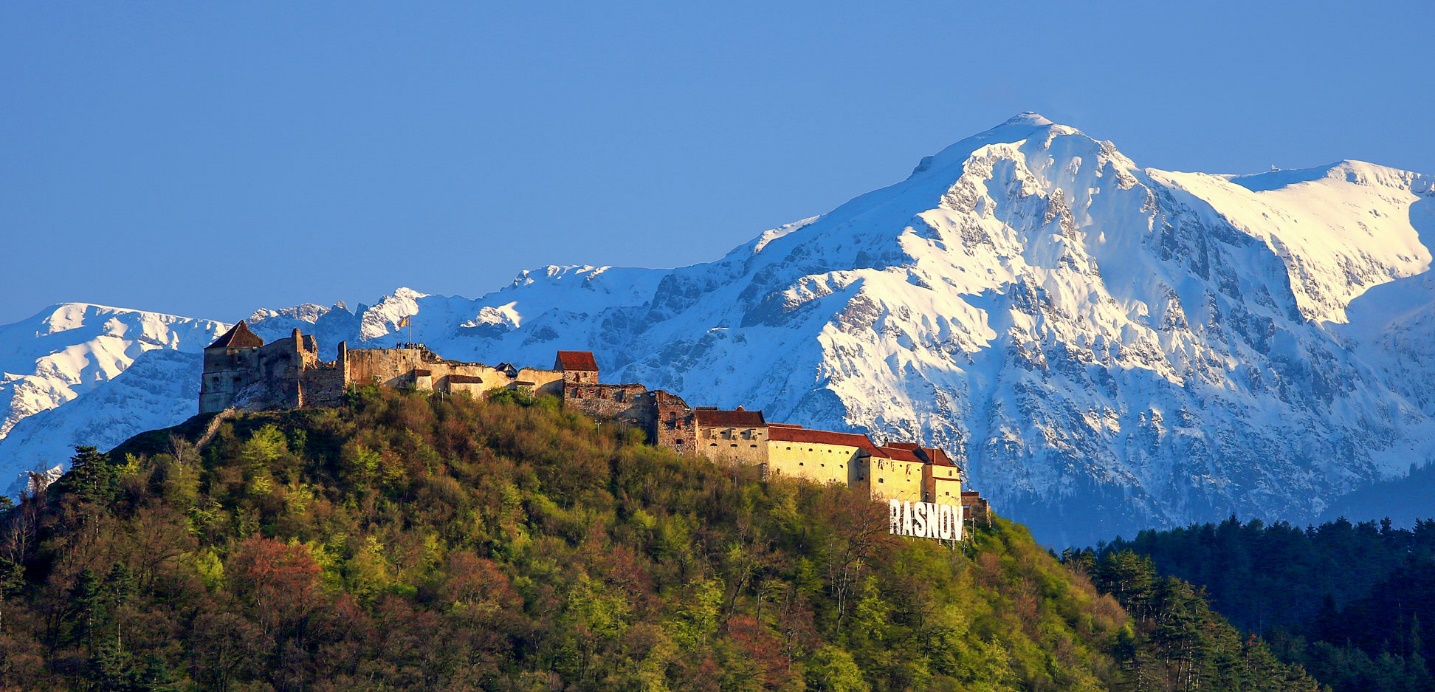 